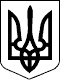 УКРАЇНАКОРЮКІВСЬКА МІСЬКА РАДАЧЕРНІГІВСЬКА ОБЛАСТЬВИКОНАВЧИЙ КОМІТЕТРОЗПОРЯДЖЕННЯ18 січня 2016 року      № 3                                                        м. КорюківкаПро призначення чергової третьої сесіїміської ради сьомого скликання   Відповідно до ст. 46 Закону України "Про місцеве самоврядування в Україні":1. Скликати чергову третю сесію міської ради сьомого скликання                           29 січня 2016 року на 14.00 годину.2.   На розгляд сесії винести питання:-	Про програму соціально-економічного та культурного розвитку міста                   на 2016 рік.-	Про міський бюджет на 2016 рік.-	Про затвердження міської Програми "Культурно-мистецький розвиток міста та молодь Корюківщини" на 2016 рік.-	Про затвердження міської Програми розвитку житлово-комунального господарства та благоустрою населених пунктів Корюківської міської ради  на 2016 рік.-	Про затвердження міської Програми створення чи корегування містобудівної документації та регулювання земельних відносин на 2016 рік.-	Про затвердження міської Програми розвитку фізичної культури і спорту на 2016 рік.-	Про затвердження міської Програми "Фінансова підтримка громадських організацій інвалідів, ветеранів, учасників війни та інших категорій населення" на 2016 рік.-	Про затвердження Комплексної програми підтримки учасників антитерористичної операції та членів їх сімей – мешканців м. Корюківки та       с. Трудовик.-	Про іншу субвенцію районному бюджету.-	Про орієнтовний план роботи Корюківської міської ради на 2016 рік.-	Про  затвердження Положення про помічника-консультанта  депутата  Корюківської   міської  ради.-	Про затвердження  Положення про місцеві ініціативи в місті Корюківка.-	Земельні та інші питання.Міський голова                                                                        І.В.Матюха